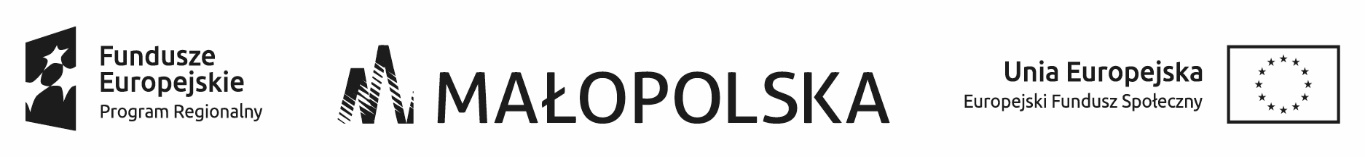 Kraków, dnia 10.07.2020 r.Centrum Medycyny Profilaktycznej Sp.  z o.o.(Zamawiający) ul. Bolesława Komorowskiego 12, 30-106 Kraków tel.: 12 421 34 55, faks: 12 421 34 66 e-mail: ddom@cmp.krakow.plwww.cmp.krakow.pl/ddomSZCZEGÓŁOWA INFORMACJA O WYNIKU POSTĘPOWANIA O UDZIELANIE ZAMÓWIENIA PRZEPROWADZONEGO W FORMIE ZAPYTANIA OFERTOWEGOw ramach projektu pod tytułem „Dzienny Dom Opieki Medycznej w CMP Sp. z o. o.” w ramach Regionalnego Programu Operacyjnego Województwa Małopolskiego 2014 – 2020 9 Oś Priorytetowa Region spójny Społecznie, Działanie 9.2, Poddziałanie 9.2.1, współfinansowanego ze środków Europejskiego Funduszu Społecznego. Nr projektu RPMP.09.02.01-12-0006/18Przedmiot zamówienia publicznego: udzielanie świadczeń zdrowotnych w dziedzinie pielęgnirstwaw ramach projektu pod tytułem „Dzienny Dom Opieki Medycznej w CMP Sp. z o. o.”Niniejszym informuje o wyniku postępowania dotyczącego zapytania ofertowego nr 37/2020/OLSZWybrano ofertę Oferenta: Janina Szklarczyk, która uzyskała najwyższą ilość punktów 70 i nie podlegała odrzuceniu, zaś wybrany Wykonawca nie podlegał wykluczeniu z postępowania.Oferta wpłynęła dnia: 06.07.2020 r. w wymaganym terminie.Uzasadnienie wyboruInformacja o ofertach odrzuconych:Jolanta Wójcicka, Kierownik ProjektuNr ofertyNazwa i adres WykonawcyKRYTERIUMNR 1KRYTERIUMNR 2KRYTERIUMNR 3ŁĄCZNA LICZBA PUNKTÓWNr ofertyNazwa i adres WykonawcyCenaDoświadczenie zawodowe-ŁĄCZNA LICZBA PUNKTÓWNr ofertyNazwa i adres WykonawcyLiczba punktówLiczba punktówLiczba punktówŁĄCZNA LICZBA PUNKTÓW1.Janina Szklarczyk30-638 Krakówul. Białoruska 19/6346 500,00 zł x 1,1746 (ZUS) = 54 618,90 zł40 lat100,001.Janina Szklarczyk30-638 Krakówul. Białoruska 19/6370,0030100,002.Józefa Zbroja30-134 Kraków,ul. Zarzecze 7152 080,00 zł x 1,1746 (ZUS) = 61 173,17 zł40 lat 4 miesiące92,502.Józefa Zbroja30-134 Kraków,ul. Zarzecze 7162,503092,503.3.Nr ofertyNazwa i adres WykonawcyUzasadnienie1.2.3.